Стерликова Марина Игоревна, учитель физики филиала «Карай-Салтыковский» МБОУ «Красивская СОШ»Лабораторная работа по физике 8 класса на тему«Измерение удельной теплоемкости твердого тела»Цель: научится определять удельную теплоемкость твердого тела Оборудование: калориметр, металлический цилиндр на нити, рычажные весы, набор гирь, мультидатчик Архимед, датчик температуры, компьютер (ноутбук),стакан с холодной водой, сосуд с горячей водой.Ход работыСоберите экспериментальную установку.Запустите на ноутбуке приложение INTlab. Подключите мультидатчик Архимед. Подключите температурный зонд к мультидатчику.Сделайте пробный замер температуры (можно холодной воды), убедитесь, что на экране отображается вся необходимая информация.Ход эксперимента1.     Определяем массу металлического цилиндра с помощью весов.2.     Поместим металлический цилиндр в стакан с горячей водой и измерим температурным зондом ее температуру. Она будет равняться температуре цилиндра, т. к. через определенное время температуры воды и цилиндра сравняются. Дождавшись теплового равновесия, не забудьте зафиксировать данные, сохранить в таблице exel 1.3.     Затем нальем в калориметр холодную воду и измерим ее температуру.  Не забудьте зафиксировать данные, сохранить в таблице exel 2.4.     После этого поместим привязанный на нитке цилиндр в калориметр с холодной водой, измерим установившуюся в результате теплообмена температуру. Дождавшись теплового равновесия, не забудьте зафиксировать данные, сохранить в таблице exel 3.5.     Полученные результаты занесем в таблицу.5. Произведем расчеты:Соответственно получаем следующие уравнения. Для нагрева воды необходимо количество теплоты: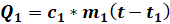 При остывании металлического цилиндра выделится количество теплоты:Так как в процессе теплообмена количество теплоты, полученное водой, равно количеству теплоты, которое отдал металлический цилиндр: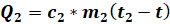 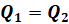 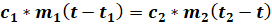 Следовательно, удельная теплоемкость материала цилиндра: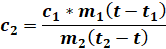 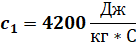 Полученную удельную теплоёмкость сравниваем с табличными данными и определим материал нашего цилиндра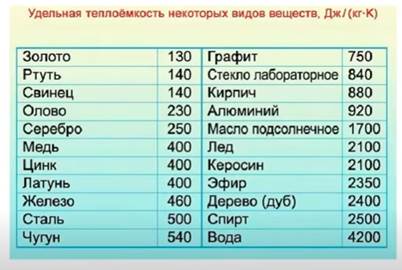 6. Сделаем вывод.№Масса воды в калориметре, кг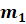 Начальная температура воды
, С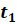 Масса цилиндра, кг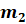 Начальная температура цилиндра, С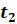 Общая температура воды и цилиндраt, С1.2.